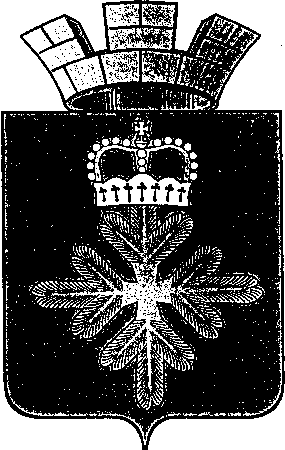 ПОСТАНОВЛЕНИЕАДМИНИСТРАЦИИ ГОРОДСКОГО ОКРУГА ПЕЛЫМВ соответствии со статьей 11 Закона Свердловской области от 19 декабря 2013 года № 127-ОЗ "Об обеспечении проведения капитального ремонта общего имущества в многоквартирных домах на территории Свердловской области", Постановлениями Правительства Свердловской области от 22.04.2014 № 306-ПП "Об утверждении Региональной программы капитального ремонта общего имущества в многоквартирных домах Свердловской области на 2015 - 2044 годы" и от 03.06.2014 № 477-ПП "Об установлении Порядка утверждения краткосрочных планов реализации Региональной программы капитального ремонта общего имущества в многоквартирных домах Свердловской области на 2015 - 2044 годы", в целях обеспечения качества проведения капитального ремонта общего имущества в многоквартирных домах Свердловской области, безопасных и благоприятных условий проживания граждан Свердловской области, администрация городского округа ПелымПОСТАНОВЛЯЕТ:1. Внести в приложение № 1 к постановлению администрации городского округа Пелым от 31.03.2016 № 91 «Об утверждении краткосрочного плана реализации Региональной программы капитального ремонта общего имущества в многоквартирных домах городского округа Пелым на 2016-2017 годы» изменения, исключив в графе 4 строки 1  число «2010».2. Отделу по управлению  имуществом, строительству, жилищно-коммунальному хозяйству, землеустройству  администрации городского округа Пелым (И.А. Тихонова) направить краткосрочный план реализации Региональной программы капитального ремонта общего имущества в многоквартирных домах городского округа Пелым на 2016-2017 годы с внесенными изменениями  в Министерство энергетики и ЖКХ Свердловской области для включения в Региональную программу капитального ремонта общего имущества в многоквартирных домах Свердловской области на 2015 - 2044 годы.3. Опубликовать настоящее постановление в газете «Пелымский вестник» и разместить на официальном сайте городского округа Пелым в информационно-телекоммуникационной сети «Интернет».4. Контроль за исполнением настоящего постановления возложить на заместителя главы администрации городского округа Пелым Баландину Т.Н.Глава городского округа Пелым                                                              Ш.Т. АлиевПриложение № 1Утвержден постановлением администрации городского округа Пелымот 22.06.2016 № 242Краткосрочный план реализации Региональной программы капитального ремонтаобщего имущества в многоквартирных домах городского округа Пелым на 2016-2017 годы (перечень многоквартирных домов, подлежащих капитальному ремонтув рамках краткосрочного плана реализации Региональной программы капитального ремонта общего имущества в многоквартирных домах городского округа Пелым на 2016 - 2017 годы)Стоимость капитального ремонта общего имущества в многоквартирных домах является примерной и подлежит корректировке при проверке и утверждении проектно-сметной документации.от 22.06.2016 № 242     п. ПелымО внесении изменений в постановление администрации городского округа Пелым от 31.03.2016 № 91 «Об утверждении краткосрочного плана реализации Региональной программы капитального ремонта общего имущества в многоквартирных домах городского округа Пелымна 2016 - 2017 годы»№ строкиАдрес многоквартирного домаГодГодМатериал стенКоличество этажейКоличество подъездовОбщая площадь многоквартирных домов, всего (кв. метров)Площадь помещений многоквартирных домовПлощадь помещений многоквартирных домовПлощадь помещений многоквартирных домовПлощадь помещений многоквартирных домовКоличество жителей, зарегистрированных в многоквартирном доме на дату утверждения Краткосрочного плана (человек)Стоимость капитального ремонта (рублей)Удельная стоимость капитального ремонта квадратного метра общей площади помещений многоквартирных домов (руб./кв. метров)Предельная стоимость капитального ремонта кв. метра общей площади помещений многоквартирного дома (руб./кв. метров)Плановая дата завершения работ (год)№ строкиАдрес многоквартирного домаввода в эксплуатациюзавершения последнего капитального ремонтаМатериал стенКоличество этажейКоличество подъездовОбщая площадь многоквартирных домов, всего (кв. метров)всего (кв. метров):в том числе:в том числе:в том числе жилых помещений, находящихся в собственности граждан (кв. метров)Количество жителей, зарегистрированных в многоквартирном доме на дату утверждения Краткосрочного плана (человек)Стоимость капитального ремонта (рублей)Удельная стоимость капитального ремонта квадратного метра общей площади помещений многоквартирных домов (руб./кв. метров)Предельная стоимость капитального ремонта кв. метра общей площади помещений многоквартирного дома (руб./кв. метров)Плановая дата завершения работ (год)№ строкиАдрес многоквартирного домаввода в эксплуатациюзавершения последнего капитального ремонтаМатериал стенКоличество этажейКоличество подъездовОбщая площадь многоквартирных домов, всего (кв. метров)всего (кв. метров):нежилых помещений (кв. метров)жилых помещений (кв. метров)в том числе жилых помещений, находящихся в собственности граждан (кв. метров)Количество жителей, зарегистрированных в многоквартирном доме на дату утверждения Краткосрочного плана (человек)Стоимость капитального ремонта (рублей)Удельная стоимость капитального ремонта квадратного метра общей площади помещений многоквартирных домов (руб./кв. метров)Предельная стоимость капитального ремонта кв. метра общей площади помещений многоквартирного дома (руб./кв. метров)Плановая дата завершения работ (год)12345678910111213141516171р.п. Пелым, ул. Газовиков, д. 51980-панельные321181,731074,30370,70703,60905,80543050066,622839,127142,002016